HidrosferaO nome do planeta, Terra, parece irônico quando se pensa que três quartos de sua superfície estão cobertos por água. A hidrosfera é uma importante camada fluida que determina muitos fenômenos no planeta.O planeta oceanoA hidrosfera é formada pelos oceanos e pelas águas continentais, sejam estas de rios, de lagos, sejam mesmo subterrâneas, e também pelos gelos polares e das montanhas. Essas águas encontram-se em constante movimento, tanto na superfície da Terra como na atmosfera, onde chegam por evaporação.O ciclo da água é tão ativo que constitui o maior movimento de massas de matéria no planeta e afeta não apenas a água, mas também os materiais que formam a geosfera ou litosfera. Estes São erodidos, arastados e dissolvidos pela água, transportados е depositados em lugares distantes. Em grande medida, a água é responsável pelo aspecto do relevo em muitos pontos do planeta.O oceano Pacífico. Olhando a Terra dessa perspectiva, torna-se difícil justificar o nome do planeta.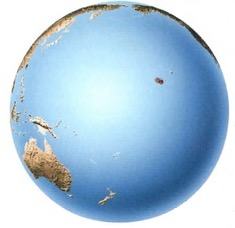 A água líquida, incrivelmente abundante no planeta, constitui uma exceção, já que nos outros astros do Sistema Solar existe apenas em quantidades muito pequenas ou em forma de gelo.O mais amplo e profundo ambienteA água é o ambiente em que vive e se move um grande número de seres vivos. De todos os conjuntos ou depósitos de água que existem no planeta, o mais extenso e profundo é o oceano. Sua profundidade média é de quase 4 mil m, mas em muitos pontos (as fossas oceânicas) supera os 10 mil m. Comparados com ele, os demais depósitos de água do planeta são insignificantes.A distribuição das águasChamamos de águas continentais todas aquelas do interior dos continentes, ou seja, as águas de rios, torrentes, lagos, marismas (terrenos pantanosos ou alagadiços à beira-mar ou nas margens de um rio) e também as águas subterrâneas. Essas águas costumam ter um baixo teor de sais (exceto a das marismas) e, por esse motivo, costumam ser geralmente denominadas águas doces.As águas marinhas, por sua vez, são as dos oceanos e seus mares, que se caracterizam pela salinidade ou pelo conteúdo em sal muito maior que a da água dos rios e dos lagos.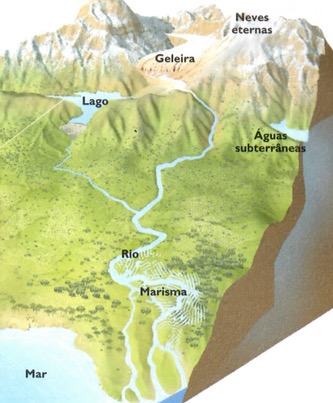 No planeta, também encontramos água em forma de gelo, nos cumes das montanhas, nas geleiras e nos polos; e água em forma de vapor, na atmosfera.A maior quantidade de água se encontra no oceano. Cerca de 97% da água do planeta é marinha.O equilíbrio das águasA maioria absoluta das águas existentes no planeta corresponde à água marinha. Estima-se que o total de água do planeta seja de aproximadamente 1.400.000.000 km3 (1.400 quintilhões de litros!) e, portanto, calcula-se que 1. 358.000.000 km3 correspondem à água dos mares e dos oceanos.Os 3% restantes, 42.000.000 km3, são correspondentes a todas as outras águas: gelos de geleiras e neves eternas, águas continentais fluviais, lacustres e subterrâneas, além da água Presente na atmosfera e na biosfera (incluindo a água que faz parte dos corpos de todos os seres vivos).De toda a água doce existente sobre o planeta, cerca de 1% corresponde às águas superficiais, ou seja, 420.000 km3. A água dos rios, por sua vez, representa apenas 1% desse valor: 4200 km3. A cada dia, a atmosfera recebe, por evaporação, 280 km3 de água.A água no mundo – 97%: água marinha; 3%: água doce.Total de água doce – 79: gelo; 20%: águas subterrâneas; 1% água superficial.Total de água doce superficial – 50%: lagos; 38%: umidade do solo; 10% água atmosférica; 1% água de rios; 1% água da biosfera (que faz parte dos seres vivos).